台南市國小數學輔導團團務會議紀錄112年8月21日介紹新團員清陽校長、秀眞校長建良校長、貞慧校長、莉雯校長、昇欣校長、陳沅校長、世忠校長、錦梅校      長、耀全校長艷如、宜蓁、鳳珠、麗娟、曉馨、秀麗、媺恬、招華、義相、易真★請團員到「國教輔導團網站」修正個人資料/確認通訊錄資料https://ceag.tn.edu.tw/本學年度團務行程預估台南團內計畫(相關確認行事曆已key入google行事曆「快樂數學團」)央團計畫「分區聯盟系列工作坊」：給輔導團申請。今年暫不申請團務工作到校諮詢本學期做「學力後30%學校扶助」。共計84所學校(每所要跑2次)，分成12群；團員分6組，每人認養2群。●方向：分析該校學力檢測成績→找落後的知識節點→要求該校找老師公開授課該知識節點→聽他說課、跟該校議課→給該校教學建議(納入差異化策略)，直接告知「共備怎麼備、教學怎麼處理」●話術：我知道你的學生不OK，OK的學生不在你這，所以我們才來這裡，所以你可能需要被迫改教學策略…我們不是要來說妳教得不好，是來給你建議「面對這些不OK的學生，可以改用甚麼策略…」這些策略，是看了偏鄉老師如何面對程度差異大的學生而統整來的…●心理：我們是鞭子，不是蘿蔔。不是教他們策略，是讓他們覺得痛苦…老師們就會自己想辦法精進。●作法細節：將請局端協助：
督學協助檢視落實度
局端數位平台後端檢視
協調數位團成員協助到校服務(每場次1位協助人員) 入校的時候要邀請督學到校開場佈達原則：
(第1次入校)到校諮詢輔導的篩選原則&學習扶助學生在平台要做的事情
(第2次入校)觀課可以看哪些&有哪些好的差異化教學策略&如何善用學扶教材做差異化協助團員心態：
首要~帶領老師知道如何從資料找出落後生&應留意拉拔
次要~該主題脈絡需掌握的大原則
創發中心任務(創思課程改線上&差異化教學力&出版品)共8個主題的脈絡影片拍攝模式為何？負責人員？有框線的是該組先代領影片經費的人兒(每部12000元)。
每部預計2小時長
利用112上學期慢慢拍攝(預計112年12月底前交出)
請各組自行討論如何拍攝、該影片經費如何分配(影片經費將先匯到各組框線組員)「差異化學習單」如何設計？怎麼分工？→改為 如何「善用學扶教材(現行版/100年版) 來進行差異化教學」的模式。另找時間討論模式。有請致澄教授、謝老師協助 模式如何進行&學扶材料怎麼用「學扶教材(現行版)」針對落後生；「學扶教材(100年版)」適合一般生(學扶教材下載處)
https://exam.tcte.edu.tw/tbt_html/index.php?mod=instructionalresources#出版品的修正如何統一撰寫手法？需要擠在3頁結束。(最後一欄的「差異化教學策略建議」，是否參考鳳珠老師寫法？)再另行討論「各主題回流實體研習」的設計模式為何？寒暑假辦理洄流實體研習 的模式：再另行討論。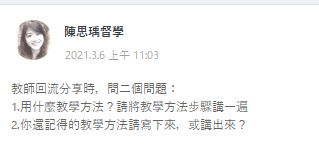 數學競試(數學拔尖測驗)的規劃112學年度預計仍辦理六年級數學競試(數學拔尖的概念)，預計：全市數學競賽日期定於12/17局端負責試務的安排(試務中心承辦學校：億載國小)輔導團負責「命題」、「閱卷」工作命題：團員先命2題，儘量出題組型題目(10月中前完成)閱卷：屆時再分配學力檢測分析分為「學力檢測報告撰寫」&「學力檢測分析研習」兩項計畫報告撰寫：預計抄寫中教大研習辦理：日期？方式？(預計請謝堅老師、素微老師擔任講師？溪南場vs溪北場？)→看計畫下來再討論其他有任何教具需求請隨時提出。有任何文具需求請隨時提出。未來在安慶國小核銷相關費用：安慶國小統編：69763544請傳送「身分證正反面影本、存摺封面影本」給安慶留檔計畫主題內容說明編列經費目前規劃差異化學習單設計力推差異化教學也可以~同進度(低成就：給的拆解提示比較多)，但是需要設計學習單。國中端已有劉繼文老師的差異化學習單，國小部分還沒長出來，要請數學團來做。外聘3節*2次致澄教授10/12和10/2614:00~16:00共計二個半天21世紀技能系統性思維(從主題脈絡討論差異化學習單)-謝堅老師探究與研究??-林素微教授？？(下學期再辦理)外聘3節*2次講師交通費11/16和12/0714:00~16:00共計二個半天國中國小團對話找謝堅老師居中引導國中小的課程對話建議可以指定主題做討論：如 數與量、圖形●請思考「給國中的提問」●國中團經費12/21下學期再一次參訪嘉義輔導團與嘉義輔導團交流參訪嘉義雪卿老師的數學情境教室嘉義景點旅遊(民雄鬼屋)外聘8節下學期再辦理教學策略研討工作坊-團內共備平板派送增能/開元吳慧貞老師內聘3節*2次9/21
14:00~16:00
在開元國小S2課程分享-團內共備團內彈性運用內聘3節*2次何時？於何地？課程A數概念&整數加減B整數乘除&多步驟C分數D幾何E因數與倍數F小數G比和比值H量與實測人員昇欣、艷如、貞慧、易真、鳳珠世忠、莉雯、秀麗、建良招華、宜蓁、媺恬、曉馨、麗娟秀眞、耀全、貞慧、陳沅莉雯、秀麗、義相、世忠、易真宜蓁、媺恬、招華、秀眞、麗娟錦梅、曉馨、耀全、昇欣、陳沅鳳珠、義相、艷如、錦梅、建良